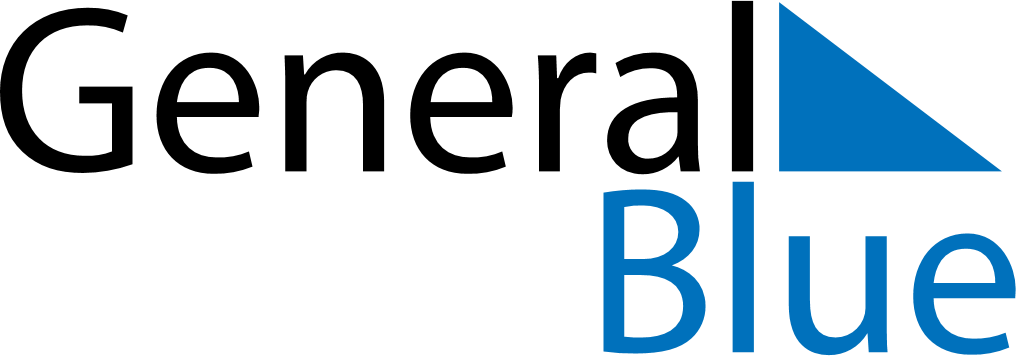 July 2024July 2024July 2024July 2024July 2024July 2024Juneau, Alaska, United StatesJuneau, Alaska, United StatesJuneau, Alaska, United StatesJuneau, Alaska, United StatesJuneau, Alaska, United StatesJuneau, Alaska, United StatesSunday Monday Tuesday Wednesday Thursday Friday Saturday 1 2 3 4 5 6 Sunrise: 3:57 AM Sunset: 10:05 PM Daylight: 18 hours and 8 minutes. Sunrise: 3:58 AM Sunset: 10:05 PM Daylight: 18 hours and 7 minutes. Sunrise: 3:59 AM Sunset: 10:04 PM Daylight: 18 hours and 5 minutes. Sunrise: 4:00 AM Sunset: 10:03 PM Daylight: 18 hours and 3 minutes. Sunrise: 4:01 AM Sunset: 10:02 PM Daylight: 18 hours and 1 minute. Sunrise: 4:02 AM Sunset: 10:02 PM Daylight: 17 hours and 59 minutes. 7 8 9 10 11 12 13 Sunrise: 4:04 AM Sunset: 10:01 PM Daylight: 17 hours and 56 minutes. Sunrise: 4:05 AM Sunset: 10:00 PM Daylight: 17 hours and 54 minutes. Sunrise: 4:06 AM Sunset: 9:58 PM Daylight: 17 hours and 52 minutes. Sunrise: 4:08 AM Sunset: 9:57 PM Daylight: 17 hours and 49 minutes. Sunrise: 4:09 AM Sunset: 9:56 PM Daylight: 17 hours and 46 minutes. Sunrise: 4:11 AM Sunset: 9:55 PM Daylight: 17 hours and 43 minutes. Sunrise: 4:13 AM Sunset: 9:53 PM Daylight: 17 hours and 40 minutes. 14 15 16 17 18 19 20 Sunrise: 4:14 AM Sunset: 9:52 PM Daylight: 17 hours and 37 minutes. Sunrise: 4:16 AM Sunset: 9:50 PM Daylight: 17 hours and 34 minutes. Sunrise: 4:18 AM Sunset: 9:49 PM Daylight: 17 hours and 31 minutes. Sunrise: 4:19 AM Sunset: 9:47 PM Daylight: 17 hours and 27 minutes. Sunrise: 4:21 AM Sunset: 9:46 PM Daylight: 17 hours and 24 minutes. Sunrise: 4:23 AM Sunset: 9:44 PM Daylight: 17 hours and 20 minutes. Sunrise: 4:25 AM Sunset: 9:42 PM Daylight: 17 hours and 17 minutes. 21 22 23 24 25 26 27 Sunrise: 4:27 AM Sunset: 9:40 PM Daylight: 17 hours and 13 minutes. Sunrise: 4:29 AM Sunset: 9:39 PM Daylight: 17 hours and 9 minutes. Sunrise: 4:31 AM Sunset: 9:37 PM Daylight: 17 hours and 6 minutes. Sunrise: 4:33 AM Sunset: 9:35 PM Daylight: 17 hours and 2 minutes. Sunrise: 4:35 AM Sunset: 9:33 PM Daylight: 16 hours and 58 minutes. Sunrise: 4:37 AM Sunset: 9:31 PM Daylight: 16 hours and 54 minutes. Sunrise: 4:39 AM Sunset: 9:29 PM Daylight: 16 hours and 50 minutes. 28 29 30 31 Sunrise: 4:41 AM Sunset: 9:27 PM Daylight: 16 hours and 45 minutes. Sunrise: 4:43 AM Sunset: 9:25 PM Daylight: 16 hours and 41 minutes. Sunrise: 4:45 AM Sunset: 9:22 PM Daylight: 16 hours and 37 minutes. Sunrise: 4:47 AM Sunset: 9:20 PM Daylight: 16 hours and 33 minutes. 